Stoughton South Elementary School PTO Agenda: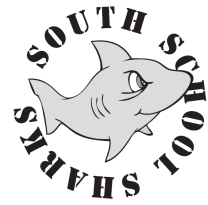 October 4, 2017Approval of Sept meeting minutesExecutive Board vacancies upcoming 2018-2019 shool year:  Pres, VP, Treasurer and Membership/CulturalPlayground Items – Thank you Nadalee for purchasingDonation made to the Eloi Family on behanlf of the PTO ($100.00) Start looking for parents/guardians to shawdow exiting chairs/co-chairsClassroom Rep ( in progress)Big Yellow School Bus Grant ApplicationLibrary summer program – did we send a check for last yearArbititi Recyle Bin – looking to see how much we earnedCoin drive – raising money for books for schools impacted by the hurricanes – partnering with ScholasticAnnual report and E Post Card – did we file?Membership updateLLC Grant deadline  is the end of October. Cultural events under reviewPumpkin Patch – update  (Melanie, Laura, Lucy)Dining for Dollars  - Daddy’s Dairy (Sept)Dining for Dollars – Roxannes Taqueria (Oct)Meadow Falls – Fundraiser completed 10/2First school store – 10/5/17 (Amy)Box Tops - $120.30 (Sept) $430.00 (Towards December) – Alyssa. Deadline is Nov 1st for December paymentStop and Shop – Reimbursement for 2016-2017 $189.07Stoughton South Elementary School PTO Agenda:October 4, 2017Classroom Friendship Book (Mrs Curtis Mahoney)Look at purchasing playground swingsLook at purchasing electronic sign for entranceBook Fair – 10/24, 10/25 and 10/27 (during Halloween Dance)Halloween Dance  - 10/27President’s Report:  Amy MoruzziVice President’s Report:  Megan CostaTreasurer’s Report:   Tricia Lewis and Andrea FarleyMembership/Cultural Report:  Alyssa ShortSecretary’s Report:  Melanie CovinoFundraising Report:  Kelly GillisMiscellaneous: